 Stakeholder WorkshopNovelties in Horizon Europe MGAAGENDAfriday 9 October 20209:30 – 13:00Meeting in visio-conferencehttps://ec.europa.eu/research/participants/docs/h2020-funding-guide/other/event201009.htm09:30 – 09:40	Welcome and introduction09:40 – 10:10	Horizon Europe – general overview and state of play 10:10 – 11:10	Calculating personnel costs under HE (corporate daily rate & project-based remuneration)11:10 – 11:30	Declaring costs of internally invoiced goods and services11:30 – 12:00	Why applying for a systems and processes audit (SPA)?12:00 – 12:45	Open Science and Exploitation related obligations12:45 – 13:00	Conclusions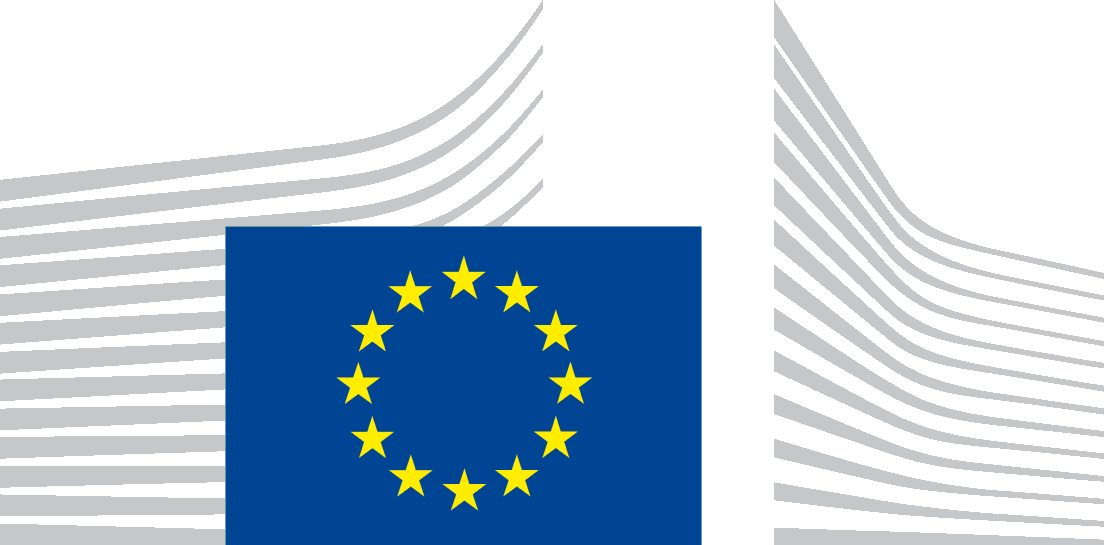 EUROPEAN COMMISSIONDIRECTORATE-GENERAL FOR RESEARCH & INNOVATIONDirectorate B –  Common Implementation CentreB.1 – Common Legal Support Service